.…/…./20..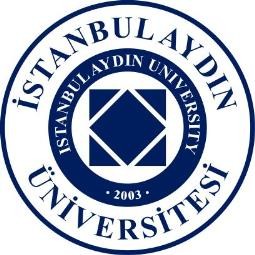 T.C.İSTANBUL AYDIN ÜNİVERSİTESİÖğrenci Dekanlığı / Sağlık Kültür ve Spor Dairesi Başkanlığı’na2023 - 2024İstanbul Aydın Üniversitesi bünyesinde faaliyet gösterecek olan ………………………….......…………………………..Kulübü’nü güncellemek istiyoruz. Gereğinin yapılmasını saygılarımla arz ederim.………………….Kulübü Başkanı İmza